St Mary’s Catholic Primary School and Nursery, Chorley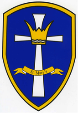 Person specificationSafeguarding Commitment        St Mary’s Catholic Primary School and Nursery, Chorley is committed to safeguarding and protecting the welfare of children and young people and expects all staff and volunteers to share this commitment.Person Specification FormPerson Specification FormPerson Specification FormPerson Specification FormPerson Specification FormJob title: TeacherJob title: TeacherGrade: Main pay rangeGrade: Main pay rangeGrade: Main pay rangeEstablishment or team: St Mary’s Catholic Primary School and NurseryEstablishment or team: St Mary’s Catholic Primary School and NurseryEstablishment or team: St Mary’s Catholic Primary School and NurseryEstablishment or team: St Mary’s Catholic Primary School and NurseryEstablishment or team: St Mary’s Catholic Primary School and NurseryRequirementsRequirementsRequirementsEssential (E)Desirable (D)To be identified by Application Form (AF), Reference (R) , Observation (O), Interview (I)Qualificationor TrainingQualified Teacher StatusQualified Teacher StatusEAFQualificationor TrainingDegree/PGCE or equivalentDegree/PGCE or equivalentEAFQualificationor TrainingRecent relevant CPDRecent relevant CPDDAFQualificationor TrainingCCRS or willingness to undertakeCCRS or willingness to undertakeDAFChurch distinctivenessUphold the Catholic ethos of the schoolUphold the Catholic ethos of the schoolEAFChurch distinctivenessPractising CatholicPractising CatholicDAF/ RExperienceTeaching KS2Teaching KS2EAF/IExperienceWorking with teaching assistants and deploying effectively to support teaching and learning. Working with teaching assistants and deploying effectively to support teaching and learning. EAF/IExperienceEngaging and working with parents and the wider community.Engaging and working with parents and the wider community.EAF/ICurriculum knowledgeSecure knowledge and understanding of the National Curriculum.Secure knowledge and understanding of the National Curriculum.EAF/ I/ O/RTeaching & AssessmentHave high expectations of pupilsHave high expectations of pupilsEAF/ I/ O/RTeaching & AssessmentEngage, motivate and interest learnersEngage, motivate and interest learnersEAF/ I/OTeaching & AssessmentExcellent classroom management and organisationExcellent classroom management and organisationEAF/ I/OTeaching & AssessmentPlan sequences of lessons with clearly differentiated learning objectives, linked to prior attainment which meet the needs of all learners including: SEND, AGT, EAL and disadvantagedPlan sequences of lessons with clearly differentiated learning objectives, linked to prior attainment which meet the needs of all learners including: SEND, AGT, EAL and disadvantagedEAF/ ITeaching & AssessmentUse a range of strategies to provide feedback to pupilsUse a range of strategies to provide feedback to pupilsEAF/ITeaching & AssessmentClosely assess, track, record and report pupil’s progressClosely assess, track, record and report pupil’s progressEAF/IProfessional DevelopmentTake responsibility for personal professional development and use the outcomes to support teachingand learningTake responsibility for personal professional development and use the outcomes to support teachingand learningEEAF/ IAF/I/RProfessional DevelopmentSupport and implement an initiative or development plans in schoolSupport and implement an initiative or development plans in schoolEAF/IProfessional DevelopmentTake responsibility for curriculum areas as designated by Head teacher if and when required.Take responsibility for curriculum areas as designated by Head teacher if and when required.EAF/IProfessional DevelopmentHave undertaken, or are willing to undertake, relevant training eg First Aid/SafeguardingHave undertaken, or are willing to undertake, relevant training eg First Aid/SafeguardingEAF/ISkills/KnowledgePromote the school’s vision and values and use effective strategies to implement themPromote the school’s vision and values and use effective strategies to implement themEAF/ISkills/KnowledgeDevelop good personal relationships within a teamDevelop good personal relationships within a teamEAF/ISkills/KnowledgeAbility to work in close partnership with fellow year group/ job share class teacherAbility to work in close partnership with fellow year group/ job share class teacherEAF/ISkills/KnowledgeEstablish and develop close relationships with parents, governors and the communityEstablish and develop close relationships with parents, governors and the communityEAF/ISkills/KnowledgeCreate a happy, challenging and effective learning environmentCreate a happy, challenging and effective learning environmentEAF/I/OSkills/KnowledgeEffective management of classroom behaviour and work as a team member to promote good behaviour across the school and nursery Effective management of classroom behaviour and work as a team member to promote good behaviour across the school and nursery EAF/I/OSkills/KnowledgeTo understand and be responsive to the needs of individual childrenTo understand and be responsive to the needs of individual childrenEAF/I/OSkills/KnowledgeExcellent written and oral communication Excellent written and oral communication EAF/ISkills/KnowledgeWillingness to work within the guidelines set out by agreed school policiesWillingness to work within the guidelines set out by agreed school policiesEAF/ISkills/KnowledgeAbility to manage time and tasks effectivelyAbility to manage time and tasks effectivelyEAF/ISkills/KnowledgeAbility to meet deadlinesAbility to meet deadlinesEAF/ISkills/KnowledgeHave a commitment to and participate in the wider life of the school, including extra-curricular activitiesHave a commitment to and participate in the wider life of the school, including extra-curricular activitiesEAF/ISkills/KnowledgeHave a commitment to and participate in the wider life of the school, including extra-curricular activitiesHave a commitment to and participate in the wider life of the school, including extra-curricular activitiesEAF/ISkills/KnowledgeDemonstrate an understanding of  and commitment to safeguarding and child protectionDemonstrate an understanding of  and commitment to safeguarding and child protectionEAF/IPersonal Skills &AttributesSelf-motivatedSelf-motivatedEAF/I/ O/RPersonal Skills &AttributesWell-organisedWell-organisedEAF/I/ O/RPersonal Skills &AttributesFlexible and approachableFlexible and approachableEAF/I/ O/RPersonal Skills &AttributesHigh expectations of self and othersHigh expectations of self and othersEAF/I/ O/RPersonal Skills &AttributesWarmth and passion for working with children - motivating, nurturingand challenging them to achieve their bestWarmth and passion for working with children - motivating, nurturingand challenging them to achieve their bestEAF/I/ O/RPersonal Skills &AttributesAdaptability to changing circumstances and new ideasAdaptability to changing circumstances and new ideasEAF/I/ O/RConfidential  ReferencesReferences should provide a level of support for relevant professional and personal knowledge, skills and abilities referred to aboveReferences should provide a level of support for relevant professional and personal knowledge, skills and abilities referred to aboveER	Confidential  ReferencesPositive recommendation from current or most recent employerPositive recommendation from current or most recent employerERConfidential  ReferencesGood health and attendance recordGood health and attendance recordERConfidential  ReferencesSatisfactory enhanced DBS and safeguarding checks Satisfactory enhanced DBS and safeguarding checks EOther Commitment to safeguarding and protecting the welfare of children and young people Commitment to health and safetyCommitment to attendance at workDemonstrate commitment to equality and diversity Other Commitment to safeguarding and protecting the welfare of children and young people Commitment to health and safetyCommitment to attendance at workDemonstrate commitment to equality and diversity EEEEAF/I     AF/I     AF/IAF/I